АДМИНИСТРАЦИЯ МОГОЧИНСКОГО СЕЛЬСКОГО ПОСЕЛЕНИЯМОЛЧАНОВСКИЙ РАЙОН, ТОМСКАЯ ОБЛАСТЬПОСТАНОВЛЕНИЕ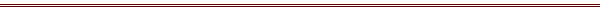      24 апреля 2022 года				 	                			     №  72О внесении изменений в постановление Администрации Могочинского сельского поселения от 08.11.2016 № 216 «Об утверждении муниципальной программы «Профилактика терроризма и экстремизма, а также минимизации и (или) ликвидации последствий проявлений терроризма и экстремизма на территории муниципального образования Могочинское сельское поселение на 2017-2023 гг.»ПОСТАНОВЛЯЮ:1. Раздел 3 изложить в следующей редакции:Последовательное обеспечение конституционных прав, гарантирующих равенство граждан любой расы и национальности, а также свободу вероисповедания; - утверждение общероссийских гражданских и историко-культурных ценностей, поддержание российского патриотизма и многокультурной природы российского государства и российского народа как гражданской нации; последовательное и повсеместное пресечение проповеди нетерпимости и насилия.В сфере культуры и воспитании молодежи: - утверждение концепции многокультурности и многоукладности российской жизни;- развитие воспитательной и просветительской работы с детьми и молодежью о принципах поведения в вопросах веротерпимости и согласия, в том числе в отношениях с детьми и подростками;- реагирование на случаи проявления среди детей и молодежи негативных стереотипов, межэтнической розни и личностного унижения представителей других национальностей и расового облика;- пресечение деятельности и запрещение символики экстремистских групп и организаций на территории поселения; - индивидуальная работа с теми, кто вовлечен в деятельность подобных групп или разделяет подобные взгляды; - расширение для детей и молодежи экскурсионно-туристической деятельности для углубления их знаний о стране и ее народах; - развитие художественной самодеятельности на основе различных народных традиций и культурного наследия, а также создание современных мультимедийных продуктов о культурном многообразии России.-  пресечение среди несовершеннолетних пропаганды насилия и жестокости, совершения массовых убийств в образовательных организациях, унижения и издевательства над сверстниками, нацистскую идеологию («колумбайн», («скулшуринг»),  признанное террористическим движением, «буллинг», «кибербуллинг», «АУЕ», «А.С.А.В. Злая молодежь», «Братва рвется к власти», «ОФ»(около футбола) и другие).»2.  Пункт 1 раздела 6 Приложения 2 (Муниципальной программы), изложить в следующей редакции:3. Опубликовать настоящее постановление в официальном печатном издании «Информационный бюллетень» и разместить на официальном сайте Муниципального образования Могочинское сельское поселение в сети «Интернет» по адресу http://www.mogochino.ru/.4. Контроль за исполнением настоящего распоряжения оставляю за собой.5. Настоящее постановление вступает в силу с момента подписания.И.о. Главы Могочинского сельского поселения								Е.В. Харченко 1Изготовление печатных памяток по тематике противодействия терроризму и экстремизму и размещение плакатов по профилактике терроризма и экстремизма на территории поселений2017- 
2024500,00---Администрация Могочинского сельского поселения